September 2013 LNPA WG meeting in DenverComcast is pleased to host the September 10/11 2013 LNPA WG meeting in Denver.The meeting will be held at:Comcast Building5800 S Quebec StGreenwood Village, CO 80111For those LNPA WG participants who plan to attend the Sept meeting in person, please kindly remit the following information to the attention of Brenda_Bloemke@cable.comcast.com no later than August 28th, 2013 as this information will be used to ensure we have sufficient accommodation for participants such as wireless internet access, electrical, seating, and facilitate participant access with building security.Participant Name:Company:Email address:Telephone number:Comcast will host a hospitality suite on Tuesday evening, Sept 10th from 5:00 PM to 7:00 PM at the Hyatt DTC.  The function will be hosted in the Atrium at the top of the stairs, (next to the elevators).  Complimentary self-parking will be available.7800 East Tufts AveDenver, CO 80237Comcast has negotiated rates with the following hotels:For the Hyatt Denver Tech Center, the Comcast rate is $139.00 per night.  For reservations, call 1-800-233-1234, or visit techcenter.hyatt.com and enter the Company Corporate / group #, 98959.7800 East Tufts AveDenver, CO 80237The DoubleTree by Hilton Denver Tech Center (one block – within walking distance of the Comcast building) offers a corporate rate of $115.00 per night to all Comcast guests.  To make reservations for the up-coming Comcast meeting, please call our central reservations office at 1-800-222-8733 and mention Comcast for the special rate.  Reservations can also be made by visiting the website below and entering your corporate id #560055342:  www.doubletreedenvertech.com 7801 E. Orchard RdGreenwood Village, CO 80111For the Marriott, please visit:
Denver Marriott Tech Center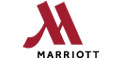 Book a room at Denver Marriott Tech Center at the LNPA WG rate >>